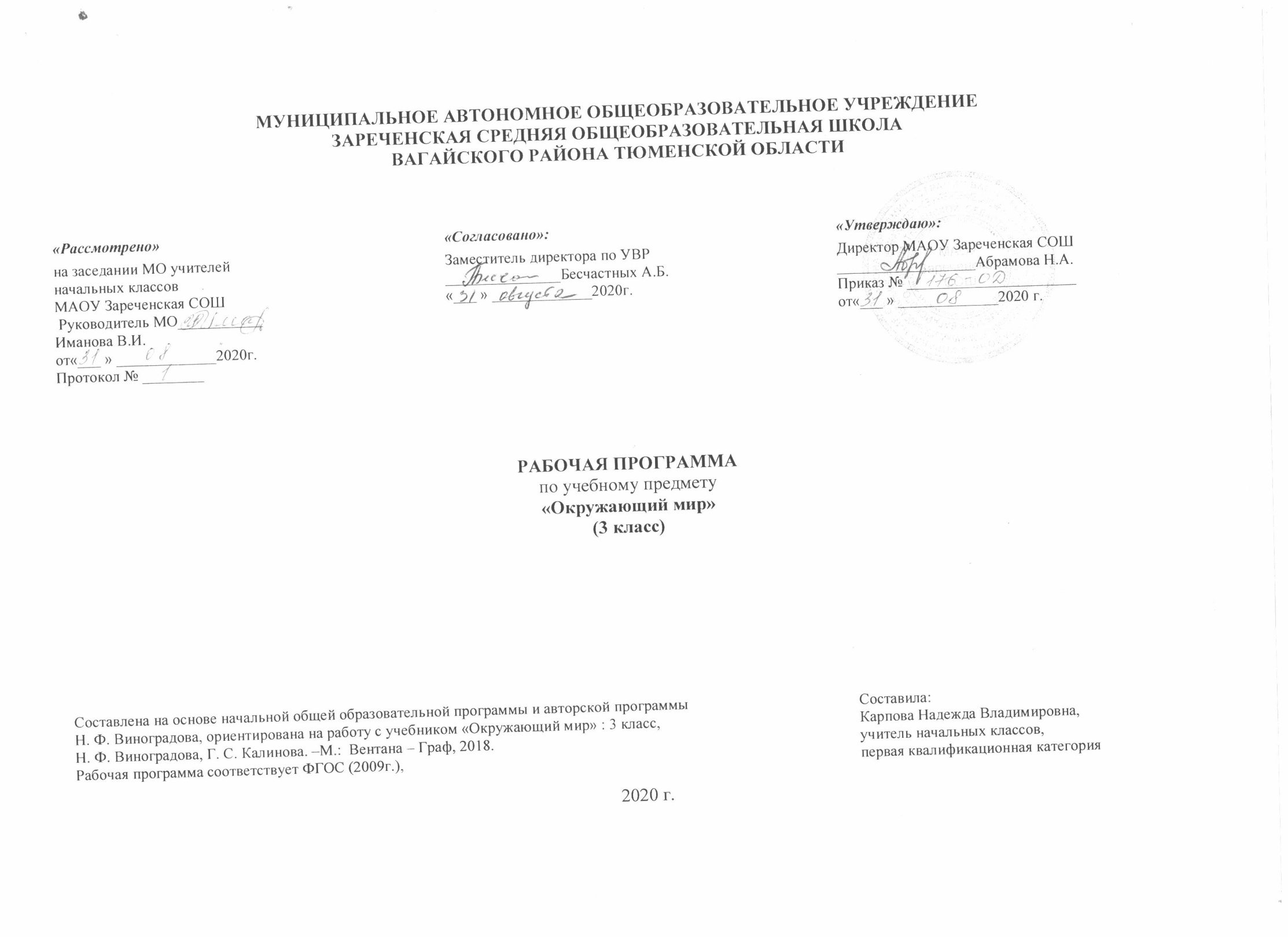 1.Планируемые результаты изучения учебного предмета «Окружающий мир» 3 классЛичностные результаты готовность и способность к саморазвитию и самообучению,достаточно высокий уровень учебной мотивации, самоконтроля и самооценки;личностные качества, позволяющие успешно осуществлять учебную деятельность и взаимодействие с ее участниками.формирование основ российской гражданской идентичности, понимания особой роли многонациональной России в объединении народов, в современном мире, в развитии общемировой культуры; понимание особой роли России в мировой истории, воспитание чувства гордости за национальные достижения;воспитание уважительного отношения к своей стране, ее истории, любви к родному краю, своей семье, гуманного отношения, толерантности к людям, независимо от возраста, национальности, вероисповедания;понимание роли человека в обществе, принятие норм нравственного поведения в природе, обществе, правильного взаимодействия со взрослыми и сверстниками;формирование основ экологической культуры, понимание ценности любой жизни, освоение правил индивидуальной безопасной жизни с учетом изменений среды обитания.Предметные результаты осознание целостности окружающего мира, расширение знаний о разных его сторонах и объектах;обнаружение и установление элементарных связей и зависимостей в природе и обществе;овладение наиболее существенными методами изучения окружающего мира (наблюдения, опыт, эксперимент, измерение);использование полученных знаний в продуктивной и преобразующей деятельности;расширение кругозора и культурного опыта школьника, формирование умения воспринимать мир не только рационально, но и образно.Метапредметные результаты познавательные как способность применять для решения учебных и практических задач различные умственные операции (сравнение, обобщение, анализ, доказательства и др.);регулятивные как владение способами организации, планирования различных видов деятельности (репродуктивной, поисковой, исследовательской, творческой), понимание специфики каждой;коммуникативные как способности в связной логически целесообразной форме речи передать результаты изучения объектов окружающего мира; владение рассуждением, описанием повествованием.Особое место среди метапредметных универсальных действий занимают способы получения, анализа и обработки информации (обобщение, классификация, сериация, чтение и др.), методы представления полученной информации (моделирование, конструирование, рассуждение, описание и др.).2.Содержание программы учебного предмета «Окружающий мир» (68 ч.)Введение (1 ч)Земля — наш общий дом (8 ч)Где ты живёшь. Когда ты живёшь. Историческое время. Счёт лет в истории.Солнечная система. Солнце — звезда. Земля — планета Солнечной системы. «Соседи» Земли по Солнечной системе.Условия жизни на Земле. Солнце — источник тепла и света. Вода. Значение воды для жизни на Земле. Источники воды на Земле. Водоёмы, их разнообразие. Растения и животные разных водоёмов. Охрана воды от загрязнения. Воздух. Значение воздуха для жизни на Земле. Воздух — смесь газов. Охрана воздуха. Расширение кругозора школьников : Представление людей древних цивилизаций о происхождении земли. История возникновения жизни на Земле.Как человек изучает. Наблюдения, опыты, эксперименты — методы познания человеком окружающего мира. Изображение Земли. Глобус — модель Земли. План. Карта (географическая и историческая). Масштаб, условные обозначения карты. Карта России. Знакомство с компасом.Расширение кругозора школьников. Как человек исследовал Землю. История возникновения карты.          Царства природы (23 ч)Бактерии, грибы. Отличие грибов от растений. Разнообразие грибов. Съедобные и несъедобные грибы.Расширение кругозора школьников. Правила сбора грибов. Предупреждение отравлений грибами.Животные — царство природы. Роль животных в природе. Животные и человек. Разнообразие животных: одноклеточные, многоклеточные, беспозвоночные, позвоночные (на примере отдельных групп и представителей).Животные — живые тела (организмы). Поведение животных. Приспособление к среде обитания. Охрана животных.Расширение кругозора школьников. Животные родного края. Цепи питания. Как животные воспитывают своих детёнышей.Как человек одомашнил животных.Растения — царство природы. Распространение растений на Земле, значение растений для жизни. Растения и человек. Разнообразие растений: водоросли,  мхи, папоротники, хвойные (голосеменные), цветковые, их общая характеристика.Растения — живые тела (организмы). Жизнь растений. Продолжительность жизни: однолетние, двулетние, многолетние. Питание растений. Роль корня и побега в питании. Размножение растений. Распространение плодов и семян.Охрана растений.Расширение кругозора школьников. Разнообразие растений родного края. Ядовитые растения. Предупреждение отравлений ими.Наша Родина: от Руси до России (8 ч)Названия русского государства в разные исторические времена (эпохи): Древняя Русь, Древнерусское государство, Московская Русь, Российская империя, Советская Россия,СССР, Российская Федерация. Государственные деятели. Руководитель (глава) княжества, страны, государства. Расширение кругозора школьников. Символы царской власти.Как люди жили в старину (9 ч)Портрет славянина в Древней, Московской Руси, в России. Патриотизм, смелость, трудолюбие, добросердечность, гостеприимство — основные качества славянина.Крестьянское жилище. Городской дом. Культура быта: интерьер дома, посуда, утварь в разные исторические времена. Одежда. Костюм богатых и бедных, горожан и крестьян, представителей разных сословий (князя, боярина, дворянина).Во что верили славяне. Принятие христианства на Руси.Расширение кругозора школьников. Происхождение имён и фамилий. Имена в далёкой древности.Как трудились в старину (15 ч)Человек и растения. Культурные растения. Что такое земледелие. Хлеб — главное богатство России. Крепостные крестьяне и помещики. Отмена крепостного права.Ремёсла. Возникновение и развитие ремёсел на Руси, в России (кузнечное, ювелирное, гончарное, оружейное ремесло (дело) и др.). Знаменитые мастера литейного дела. Андрей Чохов. Появление фабрик и заводов. Рабочие и капиталисты. Строительство. Первые славянские поселения, древние города (Великий Новгород, Москва, Владимир).Торговля. Возникновение денег.Развитие техники в России (на примере авиации, автостроения). Освоение космоса.Расширение кругозора школьников. Орудия труда в разные исторические эпохи. «Женский» и «мужской» труд. Особенности труда людей родного края. Как дом «вышел» из-под земли.Проверочные работы «Проверь себя» (4 часа)Практическая часть программыЭкскурсииВ природные сообщества (с учётом местных условий), на водный объект с целью изучения использования воды человеком, охраны воды от загрязнения. В краеведческий (исторический), художественный музеи, на предприятие (сельскохозяйственное производство), в учреждение быта и культуры.ОпытыРаспространение тепла от его источника. Смена сезонов, дня и ночи. Роль света и воды в жизни растений. Состав почвы.Практические работыРабота с картой (в соответствии с заданиями в рабочей тетради). Работа с живыми растениями и гербарными экземплярами.3.Тематическое распределение часов учебного предмета «Окружающий мир».№ п/пТема урокаКол-вочасов1Введение.12Где и когда ты живёшь. Счёт лет в истории.13Природные тела и природные явления. Солнце – тело неживой природы. 14Земля – планета Солнечной системы. 15Земля – планета жизни. Солнце – источник тепла и света. 16Вода – условие жизни на Земле. 17Воздух – условие жизни на Земле. 18Изображение Земли.19.План и карта. Практическая работа. Работа с картой (в соответствии с заданиями в рабочей тетради). 110. Бактерии.111.Грибы.112. Растения встречаются повсюду. Если бы на Земле не было растений. Экскурсия в природные сообщества (с учетом местных условий).113.Разнообразие растений на Земле.114.Растение – живой организм. Практическая работа. Работа с живыми растениями и гербарными экземплярами.115.Размножение растений.116.Распространение плодов и семян.117.Проверь себя.118.Как возникло земледелие. Хлеб – всему голова.119.Красная книга России.120.Животные – часть природы. Роль животных в природе121Разнообразие животных.122.Разнообразие животных. Животное – живой организм.123.Животное – живой организм.124.Животное – живой организм.125Животное – живой организм.126.Поведение животных.127.Беспозвоночные животные.128.Позвоночные животные.129.Позвоночные животные.130.Позвоночные животные.131.Природное сообщество.132.Человек и животное. Почему люди приручали диких животных.133.Заповедники.134.Древняя Русь. Восточнославянские племена.135 -36Древнерусское государство. Великие князья в Древней Руси.237Как Москва стала столицей. Иван Грозный.138.Пётр I Великий – император России.139.Екатерина II Великая.140Император Николай II.141Советская Россия.142.Из истории имён.143Как выглядели наши предки.144Как в старину трудились наши предки.145Как защищали Родину наши предки. Какими были наши предки.146-47Какие предметы окружали русских людей.248Русская трапеза.149Во что верили наши предки.150Принятие христианства на Руси.151Проверь себя.152Что создавалось трудом крестьянина.153Труд крепостных крестьян.154Что такое ремесло. 155Игрушечных дел мастера.156Маленькие мастера. 157О гончарном ремесле.158О труде ткачей.159Русские оружейники.160Первые российские мануфактуры.161Что создавалось трудом рабочего. Первые российские мануфактуры.162Железные дороги в России.163Первые пароходы и пароходство в России.164Автомобилестроение в России.165Самолётостроение в России.166Время космических полётов.167Проверь себя.168Урок - игра1